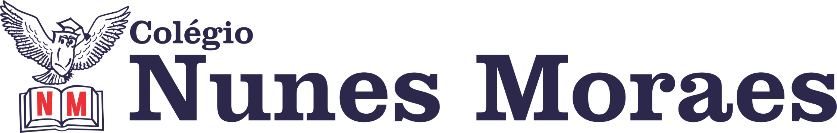 AGENDA DIÁRIA 1º ANO - 25 DE MAIO 1ª AULA: INGLÊSBom dia! Na aula de hoje o/a estudante acompanhará:Explicação e resolução de atividades sobre o capítulo 9 - páginas 62 a 65 e 139.Link da aula: https://prezi.com/v/t0ap6ussgybg/Envio de foto da atividade para o número – 991839273. 2ª AULA: MATEMÁTICAEscrita dos números.Aprendizagem Essencial: Interpretar e produzir escritas númericas de até dois dígitos.Link da aula: https://youtu.be/LUdz08a_1Sc Atividades propostas: Atividade no livro de matemática pág: 46.3ª AULA: PORTUGUÊSCapítulo 8: Bilhete.Aprendizagem Essencial: Ler, escutar e compreender, em colaboração com os colegas e com ajuda do professor, o gênero textual bilhete.Link da aula: https://youtu.be/tidaBVAZaS0 Atividades propostas:  Livro de Português pág: 56.4ª AULA: PORTUGUÊSCapítulo 8: Bilhete.Aprendizagem Essencial: Ler, escutar e compreender, em colaboração com os colegas e com ajuda do professor, o gênero textual bilhete.Link da aula: https://youtu.be/rko0btkhIZQ Atividades propostas: Livro de Português pág.: 57.Até a próxima aula!